DYNEX LabSolutions, s.r.o. - Potvrzení objednávky č. OV20230318Doručená pošta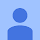 čt 20. 4. 16:02 (před 16 hodinami)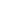 
Dobrý den,

děkujeme za objednávku. Potvrzení naleznete v příloze.

Tímto akceptujeme Vaši objednávku č. OV20230318 ze dne 20.04.2023 v celkové hodnotě 86116 CZK bez DPH.

POZOR:
CA 1361-0105 se již nevyrábí, alternativní produkt: CA 1361-0502 - nezadáno
CA 1910-0101 G se již nevyrábí ,  alternativní produkt: CA 1910-0502 G - nezadáno

Prosím o informaci zda alternetivy zadat a v jakém množství
Děkuji

S pozdravem

xxxxxxx
DYNEX
Lidická 977
273 43 Buštěhrad
Tel: 220 303 617
Fax: xxx xxx xxx
E-mail: xxxxx@dynex.cz